Dbamy o czyste wody   Przeczytaj wiersz i odpowiedz  na pytania.                                                                                                                                                                    „Chora rzeka”-  wiersz J. Papuzińskiej 
Śniła się kotkowi rzeka,
Wielka rzeka, pełna mleka.......
Tutaj płynie biała rzeka.
Ale to jest chora rzeka.
Jak tu pusto!?
Drzewo uschło.....
Cicho tak –
ani ptak,
ani ważka, ani komar, ani bąk,
ani gad, ani płaz, ani ślimak, ani żadna wodna roślina,
ani leszcz, ani płoć, ani pstrąg, nikt już nie żyje tutaj,
bo rzeka jest zatruta.
Sterczy napis: „Zakaz kąpieli”
Mętny opar nad wodą się bieli.
Chora rzeka nie narzeka
tylko czeka, czeka, czeka...Odpowiedz na pytania:1.  Dlaczego tytuł wiersza brzmi „Chora rzeka”?                                                                                                                 2. Kto sprawił, że ta rzeka jest brudna?                                                                                                                              3.Co ludzie zrobili, że rzeka zachorowała?                                                                                                                        4.Co sądzicie o takich ludziach – postępują dobrze czy źle? Dlaczego? Czy tak postąpiłby dobry i mądry człowiek. Wykonajcie  pracę plastyczną  pt. „O co może prosić ludzi rzeka?” w formie znaków ostrzegawczych, przypominających ludziom, czego nie wolno robić wodzie i żyjącym w niej roślinom i zwierzętom. Oto kilka podpowiedzi  o co może prosić  rzeka , np.:                                                                                                            ● Nie zanieczyszczaj mnie!                                                                                                                                                      ● Nie myj nigdy samochodu w mojej wodzie!                                                                                                                 ● Nie wrzucaj butelek i innych śmieci do wody!                                                                                                                ● Nie niszcz bezmyślnie roślin, które rosną nad moimi brzegami!                                                                                     ● Nie pozostawiaj po sobie śmieci na brzegu!  Zabawa badawcza „Jak oczyścić brudną wodę?”. Ludzie do oczyszczania wody wymyślili filtry. Z pomocą rodzica lub samodzielnie wykonajcie  filtr i przeprowadźcie doświadczenie. Do przeźroczystego naczynia z wodą  wrzucić  trawę, drobne papierki, ciemny piasek. Wymieszajcie wodę i zaobserwujecie  jak  wygląda. Następnie przygotujcie   filtry.Na słoiku za pomocą gumki recepturki umieść  gazę, na nią połóż  trochę waty, następnie kawałek lnianej szmatki, na wierzch ponownie złożony gazik. Wolno przelewaj  połowę brudnej wody przez filtr.
Porównaj  wygląd wody brudnej i tej już przefiltrowanej. Podaj własną definicję słowa „filtr”.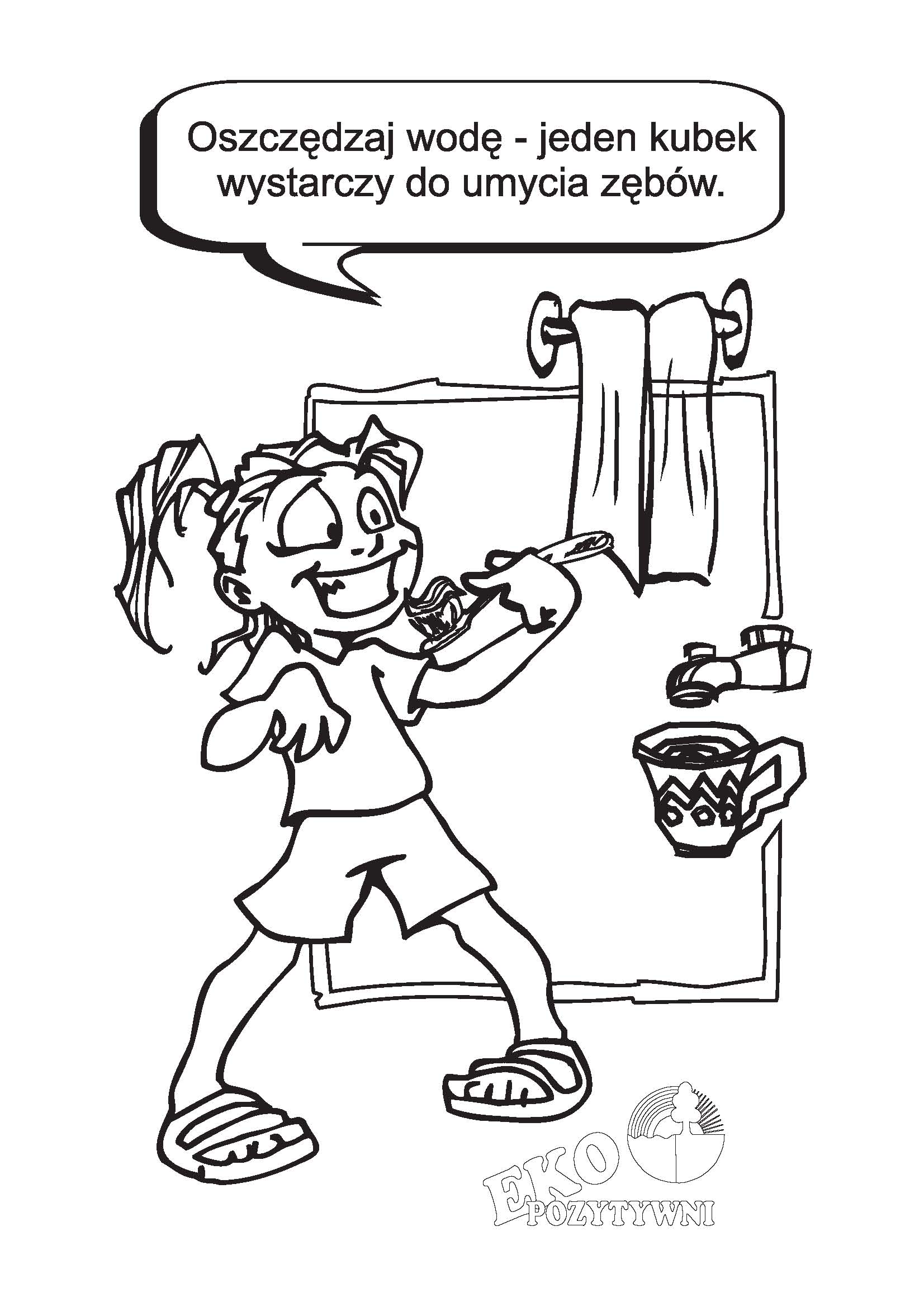                                                                                         Bernadeta Aszklar                                                    Gospodarstwo:Mycie   i   wycieranie naczyń po śniadaniu i obiedzie. Pomoc przy porządkach  w domu                              i w ogrodzie.